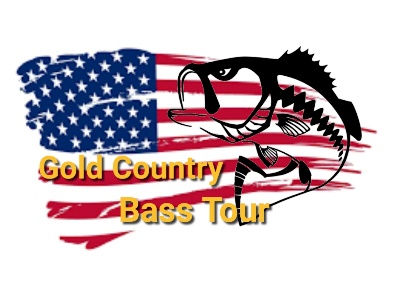 Meeting ScheduleParticipants must attend any 5 meetings to qualify for TOC tournamentIn Person Meetings worth 25 pts October 3, 2020- Bob’s Marine Modesto at 4pmJanuary 9, 2021 – Location TBA at 4pmApril 3, 2021 – Bob’s Marine Modesto at 4pmJuly 10, 2021 – Location TBA at 4pmOnline Meetings on Facebook Live worth 0 ptsNovember 10, 2020 – 6pmFebruary 2, 2021 – 6pmMarch 2, 2021 – 6pmMay 4, 2021 – 6pmJune 1, 2021 – 6pmAugust 3, 2021 – 6pm 